VPRAŠANJA ZA PONAVLJANJE POVEZANA S POSKUSIOd česa je odvisno raztapljanje različnih snovi?Kdaj je raztopina nenasičena?Zakaj ne maraš piti nasičene raztopine malinovca?Naslednje vrste vode razvrsti od najmehkejše (1) do najbolj trde (4): deževnica, sladka voda, voda iz pipe, Donat.Zakaj pa je voda v Sloveniji tako trda?Oglej si stolpčni diagram ter odgovori na vprašanja.V kateri vrsti vode se milo najmanj peni? _____________________Kolikšna je višina pene v radenski? ____________________Katera voda med navedenimi je najbolj trda voda? _________________POJASNI.Zakaj posode ne pomivamo z detergentom in radensko ali slano vodo?Kako ločujemo olje od vode? Zakaj pri pomivanju mastne posode uporabljamo detergent in ne samo z vodo?REŠITVERaztapljanje je odvisno od več stvari: 3Tod vrste topljenca: npr. sladkorja lahko v 1dc vode raztopimo več kot soliod temperature topila: pri večini topljencev se topnost poveča, če je temperatura vode večja (poznamo tudi izjeme)od hitrosti mešanja: če mešanja ni, raztapljanje poteka počasnejeRaztopina je nenasičena toliko časa, dokler se ves topljenec, ki ga dodamo raztopi. Torej, ko opazimo prve neraztopljene delce, pomeni, da je raztopina postana nasičena. 1TKDOR ŽELI ZA VEČ SE LAHKO POIGRA ŠE S TOLE SLIKO: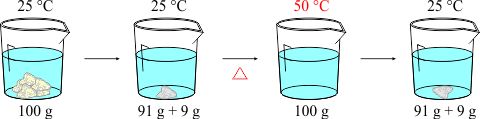 Verjetno zato ker je malinovca preveč in je sok presladek. Pa še odžejaš se ne. 1TNajmehkejša voda med temi 4 je: deževnica, voda iz pipe, sladka voda, Donat (ta je najtrša voda). Sladka voda je lahko bolj mehka, kot voda iz pipe, če imamo v mislih mlako ali pa jezero, ki ni na apnenčastih tleh. 4TVoda v Sloveniji večinoma teče po apnenčasti podlagi in ga raztaplja, zato vsebuje veliko mineralnih snovi. To povzroča tudi težave, saj se zato stroji, ki uporabljajo tako vodo (pomivalni, pralni stroj…) prej pokvarijo. 1TKDOR ŽELI VEČ, LAHKO RAZIŠČE, KAJ JE KOTLOVEC IN ZAKAJ JE TO TAKA NADLOGA?A. v sladki vodi (ker je stolpec najnižji) 	1TB. Višina pene v radenski je 7,5 cm.		1TC. Najbolj trda voda je sladka voda, saj se milo tu najslabše peni.	1T7. Milo se bolje peni v mehki kot pa v trdi vodi in tako lažje odstranimo umazanijo kot če bi pomivali z radensko ali morsko vodo. 1T8. Olje od vode ločujemo z lijem ločnikom, saj se olje v vodi ne raztaplja in na njej plava. Detergenti so snovi, ki imajo takšno kemično sestavo, da omogočajo raztapljanje tako vode kot olja. 1TKDOR ŽELI ŠE VEČ, NAJ SE POIGRA S TOLE SLIKO: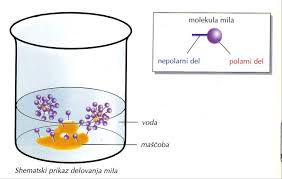 